УКАЗПРЕЗИДЕНТА РОССИЙСКОЙ ФЕДЕРАЦИИО СОЗДАНИИ ПРЕЗИДЕНТСКОГО ФОНДА КУЛЬТУРНЫХ ИНИЦИАТИВВ целях поддержки проектов в области культуры, искусства и креативных (творческих) индустрий постановляю:1. Считать целесообразным создание Президентского фонда культурных инициатив (далее - Фонд).2. Установить, что учредителем Фонда является Фонд-оператор президентских грантов по развитию гражданского общества.3. Учредителю Фонда утвердить устав Фонда, предусмотрев в нем, в частности, что:а) основной целью деятельности Фонда является обеспечение всесторонней поддержки проектов в области культуры, искусства и креативных (творческих) индустрий, реализуемых некоммерческими организациями (за исключением государственных учреждений, государственных корпораций, государственных компаний, политических партий), коммерческими организациями и индивидуальными предпринимателями;б) Фонд проводит конкурсы и по их результатам предоставляет гранты Президента Российской Федерации на реализацию проектов в области культуры, искусства и креативных (творческих) индустрий.4. Разрешить учредителю Фонда предоставить Фонду в 2021 году без проведения конкурса грант Президента Российской Федерации на развитие гражданского общества в размере 3 500 000 тыс. рублей на реализацию проектов в области культуры, искусства и креативных (творческих) индустрий.5. Утвердить прилагаемые:а) Положение о Координационном комитете по проведению конкурсов на предоставление грантов Президента Российской Федерации на реализацию проектов в области культуры, искусства и креативных (творческих) индустрий;б) состав Координационного комитета по проведению конкурсов на предоставление грантов Президента Российской Федерации на реализацию проектов в области культуры, искусства и креативных (творческих) индустрий.6. Правительству Российской Федерации обеспечить предоставление Фонду:а) не позднее 1 сентября 2021 г. недвижимого имущества в г. Москве в безвозмездное пользование для размещения Фонда;б) ежегодно, начиная с 2022 года, субсидий за счет бюджетных ассигнований, предусмотренных в федеральном бюджете на соответствующий год Управлению делами Президента Российской Федерации.7. Настоящий Указ вступает в силу со дня его подписания.ПрезидентРоссийской ФедерацииВ.ПУТИНМосква, Кремль17 мая 2021 годаN 287УтвержденоУказом ПрезидентаРоссийской Федерацииот 17 мая 2021 г. N 287ПОЛОЖЕНИЕО КООРДИНАЦИОННОМ КОМИТЕТЕ ПО ПРОВЕДЕНИЮ КОНКУРСОВНА ПРЕДОСТАВЛЕНИЕ ГРАНТОВ ПРЕЗИДЕНТА РОССИЙСКОЙ ФЕДЕРАЦИИНА РЕАЛИЗАЦИЮ ПРОЕКТОВ В ОБЛАСТИ КУЛЬТУРЫ, ИСКУССТВАИ КРЕАТИВНЫХ (ТВОРЧЕСКИХ) ИНДУСТРИЙ1. Координационный комитет по проведению конкурсов на предоставление грантов Президента Российской Федерации на реализацию проектов в области культуры, искусства и креативных (творческих) индустрий (далее - Координационный комитет) образуется в целях организации деятельности по предоставлению реализующим проекты в области культуры, искусства и креативных (творческих) индустрий некоммерческим организациям (за исключением государственных учреждений, государственных корпораций, государственных компаний, политических партий), коммерческим организациям (далее - организации) и индивидуальным предпринимателям грантов Президента Российской Федерации.2. Координационный комитет в своей деятельности руководствуется Конституцией Российской Федерации, федеральными законами, указами и распоряжениями Президента Российской Федерации, а также настоящим Положением.3. Основными функциями Координационного комитета являются:а) разработка стратегии деятельности по предоставлению организациям и индивидуальным предпринимателям грантов Президента Российской Федерации на реализацию проектов в области культуры, искусства и креативных (творческих) индустрий;б) согласование положений о конкурсах на предоставление грантов Президента Российской Федерации на реализацию проектов в области культуры, искусства и креативных (творческих) индустрий;в) согласование представляемого Президентским фондом культурных инициатив перечня организаций и индивидуальных предпринимателей, ставших победителями конкурсов на предоставление грантов Президента Российской Федерации на реализацию проектов в области культуры, искусства и креативных (творческих) индустрий, с учетом результатов независимой экспертизы представленных на конкурсы проектов;г) согласование предложений Президентского фонда культурных инициатив, касающихся объема средств, предусматриваемых на проведение каждого конкурса;д) осуществление контроля за обеспечением равных условий для организаций и индивидуальных предпринимателей, участвующих в конкурсах.4. Положение о Координационном комитете и его состав утверждаются Президентом Российской Федерации. Члены Координационного комитета принимают участие в его работе на общественных началах.5. Координационный комитет для проведения независимой экспертизы представленных на конкурсы проектов в области культуры, искусства и креативных (творческих) индустрий создает экспертный совет из числа представителей федеральных органов государственной власти, иных государственных органов, общественных объединений, креативных (творческих) индустрий и специалистов, не входящих в состав Координационного комитета. Члены экспертного совета принимают участие в его работе на общественных началах.Председатель экспертного совета и его состав утверждаются председателем Координационного комитета.6. Заседания Координационного комитета проводятся не реже двух раз в год.Заседания Координационного комитета считаются правомочными, если на них присутствует более половины его членов.Подготовку и организацию заседаний Координационного комитета, а также решение текущих вопросов его деятельности по поручению председателя Координационного комитета осуществляет ответственный секретарь Координационного комитета.Заседания Координационного комитета ведет председатель Координационного комитета либо по его поручению заместитель председателя Координационного комитета или один из членов Координационного комитета.7. Решения Координационного комитета принимаются большинством голосов присутствующих на заседании членов Координационного комитета. При равенстве голосов принятым считается решение, за которое проголосовал председательствующий на заседании.8. В случае возникновения у члена Координационного комитета конфликта интересов в отношении вопроса, рассмотрение которого включено в повестку дня заседания Координационного комитета, он обязан уведомить об этом председателя Координационного комитета. Такой член Координационного комитета не принимает участия в голосовании по указанному вопросу.9. Решения Координационного комитета оформляются протоколом, который подписывается председательствующим на заседании и ответственным секретарем Координационного комитета.В исключительных случаях по поручению председателя Координационного комитета допускается принятие решения путем персонального опроса членов Координационного комитета. Такое решение оформляется протоколом, который подписывается всеми членами Координационного комитета и утверждается председателем Координационного комитета.УтвержденУказом ПрезидентаРоссийской Федерацииот 17 мая 2021 г. N 287СОСТАВКООРДИНАЦИОННОГО КОМИТЕТА ПО ПРОВЕДЕНИЮ КОНКУРСОВНА ПРЕДОСТАВЛЕНИЕ ГРАНТОВ ПРЕЗИДЕНТА РОССИЙСКОЙ ФЕДЕРАЦИИНА РЕАЛИЗАЦИЮ ПРОЕКТОВ В ОБЛАСТИ КУЛЬТУРЫ, ИСКУССТВАИ КРЕАТИВНЫХ (ТВОРЧЕСКИХ) ИНДУСТРИЙ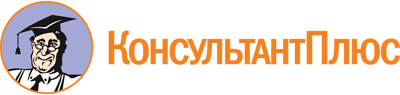 Указ Президента РФ от 17.05.2021 N 287
(ред. от 27.02.2023)
"О создании Президентского фонда культурных инициатив"
(вместе с "Положением о Координационном комитете по проведению конкурсов на предоставление грантов Президента Российской Федерации на реализацию проектов в области культуры, искусства и креативных (творческих) индустрий")Документ предоставлен КонсультантПлюс

www.consultant.ru

Дата сохранения: 08.06.2023
 17 мая 2021 годаN 287Список изменяющих документов(в ред. Указа Президента РФ от 27.02.2023 N 130)Список изменяющих документов(в ред. Указа Президента РФ от 27.02.2023 N 130)Кириенко С.В.-первый заместитель Руководителя Администрации Президента Российской Федерации (председатель Координационного комитета)Голикова Т.А.-Заместитель Председателя Правительства Российской Федерации (заместитель председателя Координационного комитета)Новиков С.Г.-начальник Управления Президента Российской Федерации по общественным проектам (ответственный секретарь Координационного комитета)Азаров Д.И.-Губернатор Самарской области, председатель комиссии Государственного Совета Российской Федерации по направлению "Культура" (по согласованию)Аюпова И.Х.-Министр культуры Республики Татарстан (по согласованию)Баланова С.Е.-генеральный директор акционерного общества "Национальная Медиа Группа" (по согласованию)Галушка А.С.-заместитель секретаря Общественной палаты Российской Федерации, председатель Координационного совета при Общественной палате Российской Федерации по национальным проектам и народосбережению (по согласованию)Гореславский А.С.-генеральный директор автономной некоммерческой организации "Институт развития интернета" (по согласованию)Гумерова Л.С.-председатель Комитета Совета Федерации по науке, образованию и культуре (по согласованию)Добродеев О.Б.-генеральный директор ВГТРКДреваль М.А.-генеральный директор Общероссийской общественно-государственной просветительской организации "Российское общество "Знание" (по согласованию)Жаров А.А.-генеральный директор акционерного общества "Газпром-Медиа Холдинг" (по согласованию)Журавский А.В.-заместитель начальника Управления Президента Российской Федерации по общественным проектамКовальчук С.К.-старший вице-президент по медиастратегии и развитию сервисов общества с ограниченной ответственностью "Компания ВК" (по согласованию)Комиссаров А.Г.-генеральный директор автономной некоммерческой организации "Россия - страна возможностей" (по согласованию)Любимова О.Б.-Министр культуры Российской ФедерацииМогилевский К.И.-заместитель Министра науки и высшего образования Российской ФедерацииМолчанов Д.В.-директор Департамента культуры, спорта, туризма и национальной политики Аппарата Правительства Российской ФедерацииПиотровский Б.М.-вице-губернатор Санкт-Петербурга (по согласованию)Разуваева К.Д.-руководитель РосмолодежиСергунина Н.А.-заместитель Мэра Москвы в Правительстве Москвы - руководитель Аппарата Мэра и Правительства Москвы (по согласованию)Тихон(Шевкунов Г.А.)-митрополит Псковский и Порховский, председатель Патриаршего совета по культуре (по согласованию)Толстой В.И.-советник Президента Российской ФедерацииЧеркесова Б.М.-заместитель Министра цифрового развития, связи и массовых коммуникаций Российской ФедерацииЧукалин И.В.-генеральный директор Фонда-оператора президентских грантов по развитию гражданского общества (по согласованию)Швыдкой М.Е.-специальный представитель Президента Российской Федерации по международному культурному сотрудничествуЭрнст К.Л.-генеральный директор акционерного общества "Первый канал" (по согласованию)Ямпольская Е.А.-председатель Комитета Государственной Думы по культуре (по согласованию)